Pracownia V Temat: „Wszystko rośnie”Data : 24.03.2020rWitajcie przedszkolaki!Przygotowałam dziś dla Was zabawę podczas której rozwiniemy swoje umiejętności matematyczne. Do tej zabawy potrzebne będą nam brązowe, wycięte z papieru prostokąty służące za gałązki i białe malutkie kółeczka służące za bazie. Dzieci mają za zadanie układać bazie na gałązce g poleceń rodzica: 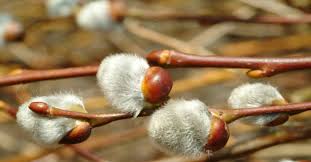 1. ułóż 1 bazię i dołóż jeszcze dwie – ile masz bazi?2. teraz dołóż jeszcze 3 bazie – ile teraz jest bazi? Świetnie!3. To teraz odłóż 2 bazie – ile bazi Ci zostało?4. dołóż 1 bazię – ile jest teraz?Zabawę można modyfikować wg tego jak radzi sobie dziecko.Gdy uznacie, ze zabawa jest skończona zróbcie gałązkę z baziami wyklejając przygotowane kółeczka watą lub wydzieranymi kawałkami płatków kosmetycznych. Powodzenia!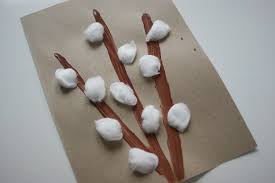 										Opracowała:										mgr Jolanta Obłój